Katowice,   18 stycznia 2023 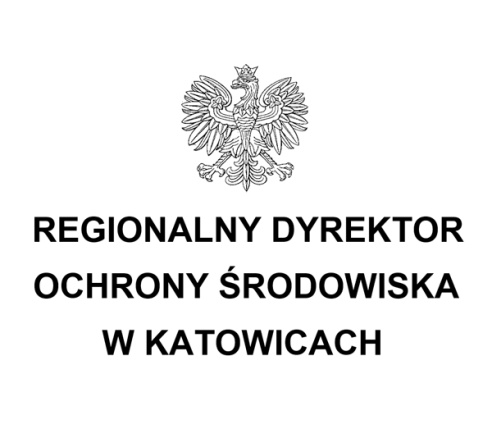 WOOŚ.420.40.2022.JB.9OBWIESZCZENIEZgodnie z art. 10 § 1 oraz art. 49 ustawy z dnia 14 czerwca 1960 r. - Kodeks postępowania administracyjnego (Dz. U. z 2022 r. poz. 2000 ze zm. – cyt. dalej jako k.p.a.), w związku z art. 74 ustawy z dnia 3 października 2008 r. o udostępnianiu informacji o środowisku i jego ochronie, udziale społeczeństwa w ochronie środowiska oraz o ocenach oddziaływania na środowisko (t.j. Dz. U. z 2022 r. poz. 1029 ze zm. - cyt dalej jako „UUOŚ”),zawiadamiam strony postępowania,o zakończeniu postępowania dowodowego w sprawie wydania decyzji o środowiskowych uwarunkowaniach dla przedsięwzięcia pn.: „Budowa bocznicy kolejowej łączącej bazę paliw Katowice Airport z linią kolejową 182 (Tarnowskie Góry-Zawiercie)” oraz o możliwości zapoznania się i wypowiedzenia co do zebranych dowodów i materiałów oraz zgłoszonych żądań.Decyzja kończąca postępowanie zostanie wydana nie wcześniej niż po upływie 7 dni od dnia doręczenia niniejszego zawiadomienia.Z aktami sprawy, w tym opinią Państwowego Powiatowego Inspektora Sanitarnego w Dąbrowie Górniczej z 7 października 2022 r. znak NS/ZNS/523.469.3645.37/2022 oraz opinią Dyrektora Regionalnego Zarządu Gospodarki Wodnej w Gliwicach Państwowe Gospodarstwo Wodne Wody Polskie  z 9 stycznia 2023 r. znak GL.RZŚ.435.85.2022 KS można zapoznać się w pokoju nr 318 C w Wydziale Ocen Oddziaływania na Środowisko Regionalnej Dyrekcji Ochrony Środowiska w Katowicach, po uprzednim umówieniu się z pracownikiem tutejszej Dyrekcji (nr telefonu do kontaktu: (032) 42 06 818 lub (032) 42 06 801).z up. Regionalnego Dyrektora Ochrony Środowiska w KatowicachAnna SopelNaczelnik Wydziału Ocen Oddziaływania na Środowiskopodpisano elektronicznieObwieszczenie nastąpiło w dniach: od 19.01.2023 r. do 02.02.2023 r.Otrzymują: Górnośląskie Towarzystwo Lotnicze S.A.Al. Korfantego 38, 40-161 Katowice Pozostałe strony postępowania zawiadamiane w trybie art. 49 k.p.a.WOOŚ a/aArt. 74 ust. 3 UUOŚ „Jeżeli liczba stron postępowania w sprawie wydania decyzji o środowiskowych uwarunkowaniach lub innego postępowania dotyczącego tej decyzji przekracza 10, stosuje się art. 49 Kodeksu postępowania administracyjnego”.Art. 10 § 1 k.p.a. „Organy administracji publicznej obowiązane są zapewnić stronom czynny udział w każdym stadium postępowania, a przed wydaniem decyzji umożliwić im wypowiedzenie się co do zebranych dowodów i materiałów oraz zgłoszonych żądań”. Art. 49 § 1 k.p.a. „Jeżeli przepis szczególny tak stanowi, zawiadomienie stron o decyzjach i innych czynnościach organu administracji publicznej może nastąpić w formie publicznego obwieszczenia, w innej formie publicznego ogłoszenia zwyczajowo przyjętej w danej miejscowości lub przez udostępnienie pisma w Biuletynie Informacji Publicznej na stronie podmiotowej właściwego organu administracji publicznej”.Art. 49 § 2 k.p.a. „Dzień, w którym nastąpiło publiczne obwieszczenie, inne publiczne ogłoszenie lub udostępnienie pisma w Biuletynie Informacji Publicznej wskazuje się w treści tego obwieszczenia, ogłoszenia lub w Biuletynie Informacji Publicznej. Zawiadomienie uważa się za dokonane po upływie czternastu dni od dnia, w którym nastąpiło publiczne obwieszczenie, inne publiczne ogłoszenie lub udostępnienie pisma w Biuletynie Informacji Publicznej”.